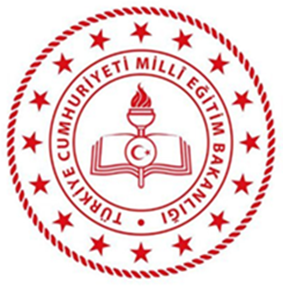 ………………….………….OKULU/LİSESİ MÜDÜRLÜĞÜ2019 – 2023STRATEJİK PLANI2021 YILIİZLEME VE DEĞERLENDİRME RAPORU (KILAVUZ)HEDEF VE PERFORMANS GÖSTERGELERİNİN GERÇEKLEŞME DURUMLARI2022Hazırlayanlarİsim Unvan...İletişim BilgileriOkul/Kurum AdıAdresTelefone-postaSUNUŞ(Okul Müdürünün Stratejik Plan İzleme ve Değerlendirme konulu sunuşu)İÇİNDEKİLERMüdür Sunuşu	İçindekiler	1. Bölüm Amaç Ve Hedeflerin Gerçekleşme Durumları	2. Bölüm Eylemlerin İzlenmesi ve Değerlendirilmesi	3. Bölüm Genel Değerlendirme	Performans Göstergesi Gerçekleşme Durumlarının Değerlendirilmesi	Faaliyet Gerçekleşme Durumlarının Değerlendirilmesi	NİHAİ DEĞERLENDİRME VE ÖNERİLER	BÖLÜM-1: AMAÇ VE HEDEFLERİN GERÇEKLEŞME DURUMLARIAmaç 1: …Hedef 1.1. …Hedef Gerçekleşmesi- 2021: % 70Hedef Gerçekleşmesi- 2023: % 28HEDEF 1.1 DEĞERLENDİRME: 2021 hedefine kısmi makul düzeyde ulaşılmıştır. Memnuniyet oranları ile ilgili 2 göstergede öngörülen hedeflere ulaşılmış olup, bu durum verilen hizmetlerimizden paydaşlarımızın memnun olduğunu göstermektedir. Devamsızlık ile ilgili gösterge hedefimizde sapma görülmüştür. Devamsız öğrencilerimizin dönem not ortalamalarında düşüşler yaşanmaktadır. Devamsızlığı azaltmak için öğrenci ve velilerle bireysel görüşmeler ve toplantılar yapılacak, projeler uygulanacaktır. …………(Tablo örnek olarak sunulmuştur. Okul/kurum müdürlükleri stratejik planlarındaki geleceğe bakış bölümleri dikkate alınarak hazırlanacaktır. Amaca ait tüm hedefler için tablo doldurularak her bir performans göstergesinin ve hedefin değerlendirilmesi yapılacaktır.)Performans göstergelerine ilişkin gerçekleşmeler 2021 yılı içinÖrnek: 1.1.1 PG 2020 gösterge hedefine ulaşma oranı = 100Bir gösterge hedefine ulaşma oranı yüzde 100’ü aşabilir. Ancak hedef performansının ölçümünde bu değer 100 olarak alınır. Bir gösterge hedefine ulaşma oranı negatif bir değer alabilir. Ancak hedef performansının ölçümünde bu değer 0 olarak alınır. Böylece diğer göstergelerin hedefe etkisinin doğru hesaplanması sağlanır. Performans göstergelerine ilişkin gerçekleşmeler 2023 yılı içinÖrnek: 1.1.1 PG 2023 gösterge hedefine ulaşma oranı                  (Hedefe ait tüm PG’ler için tekrarlanır.)Hedefe ilişkin gerçekleşmeler 2020 yılı için2021 hedef ger. oranı  + (PG.2. ) + (PG.3. )+ (….Örnek: Hedef 1.1. gerçekleşmesi (2021) + (100) + (0 x)2021 H.G.=35+35+0  2021 Hedef Gerçekleşmesi = 70Hedefe ilişkin gerçekleşmeler 2023 yılı için2023 hedef ger. oranı  + (PG.2. ) + (PG.3. )+ (…. (Hedefe ait tüm PG’ler için tekrarlanır.)Örnek: Hedef 1.1 gerçekleşmesi (2023) + (PG.1.1.2 ) + (PG.1.1.3 ) + (40) + (0) + 14 + 02023 Hedef Gerçekleşmesi = 28Hedefe ilişkin tek bir gösterge belirlenmesi durumunda hedef performansının ölçümünde bu değer aynen alınır.BÖLÜM-2: EYLEMLERİN İZLENMESİ VE DEĞERLENDİRİLMESİHedef 1.1. Ortaöğretime katılım ve memnuniyet oranları artırılacaktır.(Her hedefe ait eylem tabloları doldurulacaktır. Kaç hedef var ise o kadar eylem tablosu olmalıdır. )Örnek:3. BÖLÜM GENEL DEĞERLENDİRMEPerformans Göstergesi Gerçekleşme Durumlarının Değerlendirilmesi… Okul/Kurum Müdürlüğü 2019-2023 Stratejik Planı’nda yer alan performans göstergeleri 2021 yılı hedefleri gerçekleşme oranlarına göre aşağıdaki gibi gruplandırılacaktır.Gerileme	Hedeften büyük oranda sapma	Acil ve birinci öncelikli müdahale alanı%0-49	Hedeften sapma	Birinci öncelikli müdahale alanı%50-89,99	Kısmi-Makul düzeyde hedefe ulaşma	İkinci öncelikli müdahale alanı%90 ve üzeri	Hedefe ulaşma	Mevcut durumun korunmasıBuna göre %50’nin altında gerçekleşme gözlenen performans göstergeleri birinci öncelikli müdahale alanı olarak ele alınmaktadır. Hedeften sapmanın nedenleri araştırılarak mevcut idare içi ve çevresel şartlar, riskler ile üst politika belgelerinden gelen sorumluluklar dikkate alınarak çözüm önerileri geliştirilmektedir. Tablo oluşturulduktan sonra 2020 yılı hedeflerine göre performans göstergelerinin dağılımı örnekteki gibi bir grafik ile gösterilmelidir.Örnek:Grafik: Performans Göstergelerinin 2021 Yılı Hedeflerine Ulaşma Oranlarına Göre DağılımıGrafiğe göre performans göstergelerinin %50’sinde 2021 yılı hedeflerine büyük oranda ulaşılmış ya da hedefler aşılmıştır. Göstergelerin %1’inde hedeflere makul düzeyde ulaşılmış, %11’inde 2018 yılına göre ilerleme sağlanmakla birlikte hedeften uzak bir görünüm sergilenmiştir. Göstergelerin %38’inde ise 2018 yılına göre gerileme gözlenmiştir. Ancak bu göstergelerin bir kısmında 2018 yılı değerlerine oldukça yakın bir performans sergilendiği ve göstergenin yapısı dikkate alındığında mevcut durumun korunmasının da başarılı kabul edilebileceği değerlendirilmektedir. Gerileme gözlenen göstergeler incelendiğinde gerilemenin ana sebebinin küresel salgın (Covıd-19) olduğu gözlemlenmiştir. (Bu kısma 2019 yılına göre kıyaslamalara dayalı değerlendirmeler            de eklenebilir.)2018 yılına göre gerileme gözlenen performans göstergeleri ile ilgili değerlendirmeler2021 yıl sonu verilerine göre 2019-2023 Stratejik Planı’nda yer alan performans göstergelerinden 2018 yılına göre gerileme gözlenenler aşağıda değerlendirilmiştir.(Bu kısımda ilgili performans göstergelerinin plan başlangıcına (2018) ve önceki yıllara (2019-2020) göre durumu değerlendirilecek, mevcut durumun sebepleri ve önlemler üzerinde durulacaktır.)Örnek: PG 1.1.1. 20 gün ve üzeri devamsız öğrenci oranı (%)Devamsızlığa yol açan nedenlerin en aza indirgenmesi için öğrencileri ve velileri bilinçlendirme çalışmaları devam etmektedir. 2021 ve sonrası için bu göstergeye yönelik daha kapsamlı ilave tedbirlere ihtiyaç duyulmaktadır. Devamsızlığın sebeplerinin önemli bir kısmının sosyoekonomik koşullardan kaynaklandığı dikkate alındığında nitelikli projelerle müdahalenin daha etkili olacağı belirtilebilir. (Gerileme gözlenen tüm performans göstergeleri belirtilerek gerileme gösteren her bir gösterge için gerilemenin sebebi ve sonraki dönemler için alınması planlanan önlemler açıklanacaktır.)%0-49,99 arası gerçekleşme gözlenen göstergeler ile ilgili değerlendirmeler2021 yıl sonu verilerine göre 2019-2023 Stratejik Planı’nda yer alan performans göstergelerinden %0-49,99 arası gerçekleşme gözlenenler aşağıda değerlendirilmiştir.Örnek: PG 1.2.2. Öğrenci başına okunan kitap sayısı	Okulumuzda 2018 yılında 4,9, 2019 yılında 5,1 olan sayı benzer biçimde korunarak 2021’de 5,7 olmuştur. Kitap okuma oranlarının artırılmasına yönelik okulumuzda gerekli çalışmalar yapılmakla birlikte gösterge hedefine ulaşılamamıştır. Ancak mevcut durum korunmuştur. e-Okul sisteminden kitap okuma sayılarının tam olarak yansıtılabilmesi için gerekli çalışmalar yapılmaktadır. Kitap okuma ile ilgili yeni etkinlikler planlanması ortalamaları yükseltecektir. (%0-49,99 arası gerçekleşme gözlenen tüm performans göstergeleri belirtilerek her bir gösterge için değerlendirme yapılacak ve sonraki dönemler için alınması planlanan tedbirler açıklanacaktır.) Faaliyet Gerçekleşme Durumlarının DeğerlendirilmesiTablo: 2021 Yılında Amaçlara ve Hedeflere Göre Faaliyet Sayılarının DağılımıFaaliyet gerçekleştirilememe nedenleri yüzdelik oranla birlikte tespit edilerek grafik oluşturulacaktır.	Örnek: Tablo: Stratejik Planında Yer Aldığı Halde 2021 Yılında Faaliyet Gerçekleştirilemeyen Eylemlerde Faaliyet Gerçekleştirilememe NedenleriÖrnek grafik incelendiğinde; 4 eylem (%8) için sonraki yıllara yönelik faaliyet planlandığı, 8 eylemin (%17) altyapı çalışmaları tamamlanamadığı ve hazırlık çalışmaları devam ettiği için gerçekleştirilemediği, 5 eylemle (%11) ilgili birden fazla birimin iş birliğinin ve 5 eylem (%11) için yasal düzenleme ihtiyacı gerektiği belirtilmiştir.İptal edilen faaliyetlerle ilgili de benzer bir analiz yapılmalıdır.NİHAİ DEĞERLENDİRME VE ÖNERİLERİzleme ve değerlendirme faaliyetlerinin amacı sistemin hedeflere ulaşma düzeyini saptamak olduğu kadar hedeflere ulaşılamayan durumların nedenlerini de araştırmaktır. Bu yolla elde edilecek dönütlerin sonraki dönemlerin hedeflerine ulaşmak için belirlenecek stratejilerin oluşturulmasına büyük katkı sağlayacağı bilinmektedir. Bu düşünceden hareketle idarenin sonraki dönemlerde öncelikli olarak ele alacağı konulara ilişkin öneriler 2019-2023 Stratejik Planı Geleceğe Bakış bölümünün tematik yapısına uygun ve okul/kurum müdürlüğünün görev, sorumluluk ve imkânlarına uygun olarak belirtilmelidir. Belirtilen bu alanların öncelikli olarak ele alınıp faaliyetlerin yoğunlaştırılması önerilmektedir. Amaçlar bazında değerlendirebilirsiniz.Örneğin;Kayıt bölgemizde yer alan çocukların okullaşma oranlarını artıran, öğrencilerin uyum ve devamsızlık sorunlarını gideren etkin bir yönetim yapısı kurulması kapsamında;Okul öncesinde okullaşma düzeyinin daha da artırılması ve okul öncesi eğitim imkânlarının kısıtlı hane ve bölgelerin erişimini destekleyecek önlemlerin alınması,Öğrencilerin milli ve manevi değerlerle birlikte 21. yüzyılın gerektirdiği evrensel bilgi ve becerilerle donatılması kapsamında yürütülen çalışmaların artırılması,Öğrenciler arası başarı farklılıklarının azaltılması.Performans GöstergeleriHedefe EtkisiBaşlangıç Değeri (2018)2019 Gerçekleşme2020 Hedef2020 Gerçekleşme2020 Gösterge Hedefine Ulaşma Oranı (%)2023 Hedef2023 Gösterge Hedefine Ulaşma Oranı (%)Performans Göstergesi Değerlendirme(İlgililik, Etkililik, EtkinlikSürdürülebilirlilik)PG 1.1.1 Okul kantini ve yemekhaneden öğrencilerin memnuniyet oranı35656870711008040PG 1.1.2 Veli, öğrenci ve öğretmenlerin okul temizliğinden memnuniyet oranları35757879801008540PG 1.1.3 20 gün ve üzeri devamsız öğrenci oranı306,86,86,46,905,80AÇIKLAMA-1: Performans Göstergelerinin İzlenmesi ve DeğerlendirilmesiYukarıda örneği görülen tablo 2019-2023 stratejik planınızdaki hedeflere uygun biçimde doldurulmalıdır. 2020 yılı gerçekleşme verileri önceki yılın izleme raporundan temin edilebilir. 2021 ve 2023 gerçekleşme oranları ile 2020 ve 2023 hedefe ulaşma oranlarının hesaplama yöntemleri örneklerle açıklanmıştır.Performans göstergeleri excel formatında hazırlanarak hesaplamalar formül ile de yapılabilir. Zaman kaybı ve hesaplamalarda hata olabileceği düşünülerek excel formatında hazırlanması önerilir. Gerçekleştirilecek hesaplamaların doğruluğu sonraki aşamalarda gerçekleşme durumlarına göre yapılacak analiz ve değerlendirmeler için temel teşkil edeceğinden üzerinde hassasiyetle durulmalıdır.Veriler girildikten sonra; tabloların değerlendirme kısmına ilgililik, etkililik, etkinlik ve sürdürülebilirlik kriterleri göz önüne alınarak performans göstergesinin değerlendirilmesi yapılmalıdır. Değerlendirmeler performans göstergesinin 2021 yılı hedefe ulaşma durumlarına göre yapılmalıdır. Göstergeye ait belirtilmesi gereken özel bir durum olmuşsa anlaşılır bir dille yazılmalıdır.  İlgililik kriteri için sorulması gereken sorular;Planın başlangıç döneminden itibaren iç ve dış çevrede ciddi değişiklikler meydana geldi mi?Bu değişiklikler tespitler ve ihtiyaçları ne ölçüde değiştirdi? Tespitler ve ihtiyaçlardaki değişim hedef ve performans göstergelerinde bir değişiklik ihtiyacı doğurdu mu?Etkililik kriteri için sorulması gereken sorular;Performans göstergesi değerlerine ulaşıldı mı?Performans göstergesine ulaşma düzeyiyle tespit edilen ihtiyaçlar karşılandı mı? Performans göstergelerinde istenilen düzeye ulaşılmadıysa hedeflenen değere ulaşabilmek için yıllar itibarıyla gerçekleşmesi öngörülen hedef ve göstergelere ilişkin güncelleme ihtiyacı var mı?Performans göstergesi gerçekleşmelerinin planda yer alan ilgili amaç, hedef ve politikalara katkısı ne oldu?Etkinlik kriteri için sorulması gereken sorular;Performans gösterge değerlerine ulaşılırken öngörülemeyen maliyetler ortaya çıktı mı? Tahmini maliyet tablosunda değişiklik ihtiyacı var mı? Yüksek maliyetlerin ortaya çıkması durumunda hedefte ve performans göstergesi değerlerinde değişiklik ihtiyacı oluştu mu?Sürdürülebilirlik kriteri için sorulması gereken sorular;Performans göstergelerinin devam ettirilmesinde kurumsal, yasal, çevresel vb. unsurlar açısından riskler nelerdir?Bu riskleri ortadan kaldırmak ve sürdürülebilirliği sağlamak için hangi tedbirlerin alınması gerekir?AÇIKLAMA-2: Hedeflerin İzlenmesi ve DeğerlendirilmesiHedefe ait tüm performans göstergeleri girildikten sonra varsa hedeften önemli oranda sapma gözlenen durumların nedenleri ve varsa riskler hedef koordinatörü tarafından değerlendirilmelidir. Hedeflenen değere ulaşılmasını sağlayacak tedbirlere ilişkin açıklamalar bu bölümünde belirtilmelidir. Hedef kapsamında gerçekleştirilen çalışmalar ve bunların hedefin gerçekleştirilmesine etkisi bütüncül olarak değerlendirilmelidir.Eylem AdıBaşlangıç ve                   Bitiş TarihiFaaliyet AdıFaaliyet Kapsamında GerçekleştirenlerÇıktı ve SonuçDurumSorumlu BirimAÇIKLAMA-3: Eylemlerin İzlenmesi ve DeğerlendirilmesiTabloda eylem adı kısmına 2019-2023 Stratejik Planı’ndaki hedeflerde yer alan eylemler yazılacaktır.Bir eylem için birbirinden bağımsız birden fazla faaliyet gerçekleştirilmiş olabilir, bu durumda her bir faaliyet için ayrı satır kullanılmalıdır.Aynı faaliyetten birden fazla gerçekleştirilmiş olabilir, bu durumda da bu faaliyetlerin tamamı bir satırda belirtilmelidir.Faaliyet Adı: Faaliyet adları 6-8 kelimeyi geçmeyecek biçimde açık, spesifik ve sade olarak verilmelidir. Faaliyet adından konu bağlantısı kurulabilmelidir. Örnek:“Ailemle Okuyorum Projesi”nin uygulanmasıMemnuniyet anketlerinin yapılmasıBaşlama ve Bitiş Tarihi: Başlama-bitiş tarihleri net olarak verilmelidir, geniş zaman dilimleri belirtilmemeye çalışılmalıdır. Örnek:18/03/202125/04/2021Faaliyet Kapsamında Gerçekleştirilenler: Faaliyet kapsamında gerçekleştirilenler 50-55 kelimeyi geçmemelidir. Bu kısımda faaliyetin amacı, ne zaman ve nerede uygulandığı, nasıl gerçekleştirildiği (yöntemi), paydaş veya paydaşları açıklanmalıdır. Uzun, anlaşılmaz ve tamamlanmamış cümlelerden kaçınılmalıdır. Faaliyetin amacı, ne zaman ve nerede uygulandığı, nasıl bir yöntemle gerçekleştirildiği varsa paydaş/paydaşları açıklanmalıdır. Uzun, anlaşılmaz ve tamamlanmamış cümleler kullanmaktan kaçınılmalıdır.Çıktı ve Sonuç: Çıktı kısmında üretilen ürün veya sunulan hizmetlerin miktarı sayı ile ifade edilecektir. Çıktılar somuttur ve “ne üretildi ya da sunuldu?” sorusuna cevap verir. Çıktılar hedef kitle ile ilişkili biçimde, miktar belirtilerek sayısal verilerle desteklenmiş biçimde kısa ve net olarak verilmelidir. “Anket uygulanan öğretmen sayısı”, “Açılan tasarım ve beceri atölyesi sayısı”, “Gerçekleştirilen etkinlik sayısı” gibi muğlak ifadeler kullanılmamalı, sayılar rakamsal olarak ifade edilmelidir.Sonuç, üretilen ürün veya sunulan hizmetlerin sonucunda ortaya çıkan etkilerle ilgilidir. Faaliyetlerin ve üretilen çıktıların, amaca ulaşmada ne derece ve nasıl başarılı olduklarını gösterir. Sonuçlar hedef kitle ile ilişkili olarak “nasıl ya da ne kadar iyileşme sağlandı?” ve “nasıl bir etki oluşturuldu?” sorularına cevap verir. Sonuçlar faaliyetin esas amacı doğrultusunda sağlanan iyileşmeler ile ilgilidir. Sonuçların belirlenmesi çıktılara göre daha uzun zaman dilimleri gerektirebileceğinden her faaliyet için sonuç belirtilemeyebilir. Bu durumlarda sadece çıktı verilmesi yeterlidir. Çıktı ve sonuçlar faaliyetin niteliğine göre hazırlanarak bir arada verilecektir.Örnek (çıktı):2 resim yarışması düzenlendi, 35 öğrenci katıldı.200 öğrenci bir haftalık uyum programından faydalandı.2 adet tasarım ve beceri atölyesi kuruldu.30 kişilik 2 derslik açıldı.100 kişinin katılımıyla 1 seminer düzenlendi. 2 tanıtım videosu çekildi vb.Örnek (sonuç):Devamsızlıkların azaltılması amacıyla yapılan bir veli bilgilendirme faaliyetinde; “60 dokuzuncu sınıf öğrenci velisine 12 saatlik bilgilendirme yapıldı” ifadesi bir çıktı iken buna bağlı olarak “Ortaöğretimde 20 gün ve üzeri devamsız öğrenci oranı %6,8’den %5,9’a düştü” ya da “dokuzuncu sınıf öğrenci devamsızlığı bir önceki yıla göre %20 azaldı” ifadesi bir sonuç ifadesidir.Durum ise faaliyetin tamamlanma, devam etme,  tanımlanmadı ya da iptal edilme gibi hallerini belirtir.Faaliyet bilgileri girildikten sonra faaliyet koordinatörü tarafından “Durum” değerlendirmesi yapılır.Eylem AdıBaşlangıç ve                   Bitiş TarihiFaaliyet AdıFaaliyet Kapsamında GerçekleştirenlerÇıktı ve SonuçDurumSorumlu BirimDevamsızlık yapan öğrencilerin velileri ile özel aylık toplantı ve görüşmeler yapılacaktır.01/03/202130/04/2021Okul yöneticilerinin veliler ile görüşmesiOkul yöneticileri tarafından devamsızlık yapan öğrencilerin velileri ile görüşmeler yapılmıştır.26 veli ile görüşüldü, devamsızlık %5 azaldı.TamamlandıOkulYönetimiGerçekleşme (%)GöstergelerMüdahale durumuGerilemePG 1.1.3 20 gün ve üzeri devamsız öğrenci oranıAcil ve birinci öncelikli müdahale alanı%0-49……………Birinci öncelikli müdahale alanı%50-89,99…………….İkinci öncelikli müdahale alanı%90 ve üzeriPG 1.1.1 Okul kantini ve yemekhaneden öğrencilerin memnuniyet oranıMevcut durumun korunması%90 ve üzeriPG 1.1.2 Veli, öğrenci ve öğretmenlerin okul temizliğinden memnuniyet oranlarıMevcut durumun korunmasıAmaçlar ve HedeflerEylem Sayısı2021 yılı için Faaliyet Planlanan Eylem2021 yılı için Faaliyet Planlanan Eylem2021 yılı için Faaliyet Planlanmayan Eylem2021 yılı için Faaliyet Planlanmayan Eylem2021 yılında Planlanan Faaliyet SayısıTamamlanan FaaliyetTamamlanan FaaliyetDevam Eden
 FaaliyetDevam Eden
 Faaliyetİptal Edilen
 Faaliyetİptal Edilen
 FaaliyetAmaçlar ve HedeflerEylem SayısıSayıOran (%)SayıOran (%)2021 yılında Planlanan Faaliyet SayısıSayıOran 
(%)SayıOran 
(%)SayıOran 
(%)Amaç 1: Kayıt bölgemizde yer alan çocukların okullaşma oranlarını artıran, öğrencilerin uyum ve devamsızlık sorunlarını gideren etkin bir yönetim yapısı kurulacaktırABXCYDEZFTGQHedef 1.1: Kayıt bölgemizde yer alan çocukların okullaşma oranları artırılacak ve öğrencilerin uyum ve devamsızlık sorunları da giderilecektir.Amaç 2: Öğrencilerimizin gelişmiş dünyaya uyum sağlayacak şekilde donanımlı bireyler olabilmesi için eğitim ve öğretimde kalite artırılacaktır.Hedef 2.1: Öğrenme kazanımlarını takip eden ve velileri de sürece dâhil eden bir yönetim anlayışı ile öğrencilerimizin akademik başarıları ve sosyal faaliyetlere etkin katılımı artırılacaktır.Hedef 2.2: Etkin bir rehberlik anlayışıyla, öğrencilerimizi ilgi ve becerileriyle orantılı bir şekilde üst öğrenime veya istihdama hazır hale getiren daha kaliteli bir kurum yapısına geçilecektir.Amaç 3: ………………….Hedef 3.1: ……………………ToplamAÇIKLAMA - 4: 2021 Yılında Amaçlara Göre Faaliyet Sayılarının DağılımıTabloda belirtilen amaç ve hedefler örnek olarak yazılmıştır, her okul/kurum kendi stratejik planında yer alan amaç ve hedeflerini belirtecektir.Eylem sayıları bölümüne (A) 2019-2023 Stratejik Planında belirtilen eylemlerin sayısı,2021 yılı için faaliyet planlanan eylem sayısı  (B) olarak, stratejik planda yer alıp 2021 yılında faaliyet planlanan oluşturulmuş ise eylemlerin sayısı yazılacaktır. 2021 yılı için faaliyet planlanan eylem oranı (X) ise, aşağıdaki formülü ile hesaplanacaktır.2021 yılı için faaliyet planlanmayan eylem sayısı  (C) olarak, Stratejik Planında yer alan eylemlere ilişkin 2021 yılında gerçekleştirilmesi için hiçbir faaliyet planlanmamış eylemlerin sayısı yazılacaktır.2021 yılı için faaliyet planlanmayan eylem oranı (Y) ise, aşağıdaki formülü ile hesaplanacaktır.	Kontrol amaçlı A=B+C doğruluğu sağlanmalıdır.2021 yılı için planlanan faaliyet sayısı (D) bölümüne, Stratejik Planında ilgili hedefe yönelik kaç faaliyet planlandığı belirtilecektir. Tamamlanan faaliyet bölümüne (E) 2021 yılı için planlanan faaliyetlerden kaçının 2021 yılı içinde tamamlandığı, devam eden faaliyet bölümüne (F) 2021 yılı içinde planlananlardan yıl içerisinde tamamlanamayıp 2022 yılında devam edilecek olanların sayısı ve iptal edilen faaliyet (G) kısmında da 2021 yılı içinde planlananlardan yıl içerisinde iptal edilenlerin sayısı belirtilecektir.	 		Formülleri ile hesaplanmalı ve D=E+F+G doğruluğu sağlanmalıdır.